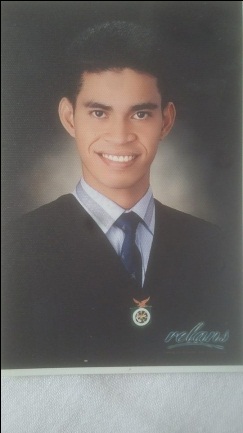 RONELRONEL.335664@2freemail.com  Objective:	To apply in a position suitable with my qualification and effectively utilize my knowledge and skills which will enables me to create a positive contribution to the company.Skills:Under Chassis MechanicProfessional Driver CAREER PROFILEPhilippine Air ForceVillamor Air Base Pasay CityFrom November 2014 up to October 2016Safety PersonnelDuties and ResponsibilitiesPerforms other duties that may be assigned by superiors.Checking of unsafe installation of equipment.Ensuring the safeness of the facilities.Checking of the condition of the vehicles.EDUCATIONAL ATTAINMENT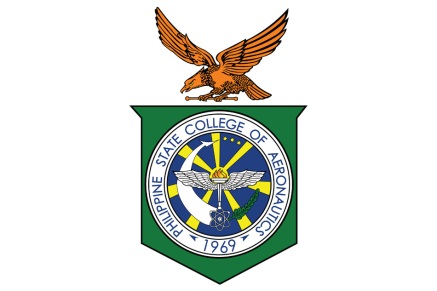   	PHILIPPINE STATE COLLAGE OF AERONAUTICS	Villamor Air Base Pasay City Philippines	Aviation Information Management Major in  Airline Operations and Procedures	2013-2014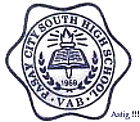 PASAY CITY SOUTH HIGH SCHOOL	Villamor Air Base Pasay City Philippines	2009-2010	GENERAL TINIO EAST CENTRAL SCHOOL	Brgy Conception General Tinio Nueva ecija Philippines	2000-2006			Birthday: 			Decembe 09 1993Civil Status: 			SingleNationality: 			FilipinoReligion: 			Roman Catholic	I hereby certify that the above information were true and correct to the best of my knowledge and ability.